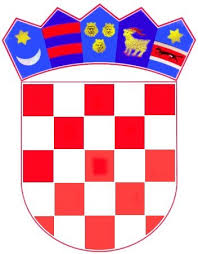             Republika HrvatskaŽupanijski sud u Slavonskom Brodu   Slavonski Brod, Tome Skalice 2         Ured predsjednika sudaPoslovni broj: 41 Su-115/2023-9.U Slavonskom Brodu, 1. rujna 2023.Na temelju članka 28. stavka 2. i 4. Zakona o javnoj nabavi („Narodne novine“ broj 120/16 i 114/22), predsjednica Županijskog suda u Slavonskom Brodu, Dubravka Šimić, objavljujeREGISTAR UGOVORA O JAVNOJ NABAVI I OKVIRNIH SPORAZUMA													                      Predsjednica suda														             Dubravka ŠimićRbrPredmet ugovoraEvidencijski broj nabave/ datum objave  Brojčana oznaka predmeta nabave iz CPV-aVrsta provedenog postupkaIznos sklopljenog      OS-a /ugovora s PDV-om (euro)Datum sklapljanja:       OS-a/ ugovora i rok na koji je sklopljen Naziv ponuditelja s kojima je skljopljen OS / ugovor Konačni datum izvršenja                                 OS-a/ugovoraKonačni ukupni iznos plaćen temeljem  OS-a / ugovora Ugovor na temelju OS 2/2021-21.Opskrba električnom     energijom41 Su-96/202209310000-5Otvoreni postupak DUSJN20.903,02 01.06.2022.  2 godineHEP-Opskrba d.o.o.31.05.2024.Ugovor na temelju OS 10/2021-12.Nabava poštanskih  usluga – grupa 141 Su-93/2022-164110000-0Otvoreni postupak DUSJN19.727,7201.03.2022.2 godineHP-Hrvatska          pošta d.d.29.02.2024.Ugovor na temelju OS 10/2021-23.Nabava poštanskih  usluga – grupa 241 Su-93/2022-264110000-0Otvoreni postupak DUSJN758,4801.03.2022.2 godineHP-Hrvatska          pošta d.d.29.02.2024.Ugovor na temelju OS 10/2023-74.Grupa 7 Gorivo-motorni benzin eurosuper 9541 Su-190/202309132000-3Otvoreni postupak DUSJN540,7512.06.2023.1 godinaPETROL d.o.o.25.05.2024.Ugovor na temelju OS11/2023-25.Grupa 2 Gorivo-motorni benzin eurosuper 9541 Su-250/202309132000-3Otvoreni postupak DUSJN2.480,5025.07.2023.1 godinaINA-Industrija      nafte  d.d.30.06.2024.Ugovor na temelju OS11/2023-36.Grupa 9 Gorivo-motorni benzin eurosuper 9541 Su-250/202309132000-3Otvoreni postupak DUSJN783,9025.07.2023.1 godinaINA-Industrija      nafte  d.d.30.06.2024.Ugovor na temelju OS 1/20207.Mobilna telefonija41 Su-345/202064212000-5Otvoreni postupak DUSJN 199,0805.11.2020.2 godineHrvatski telekom d.d. Zagreb04.11.2022.Ugovor na temelju OS6/2020-38.Fiksna telefonija41 Su-380/202164200000-8Otvoreni postupak DUSJN23.392,3905.01.2022.3 godineHrvatski telekom d.d. Zagreb04.01.2025.Ugovor na temelju OS 12/2020-2, Grupa 29.Usluga ispisa i najma uređaja s programom za upravljanje ispisom41 Su-217/202130232100-5Otvoreni postupak DUSJN30.233,3925.05.2021.KSU d.o.o. Velika Gorica08.03.2026.Jednostavna nabavaEv. broj 2023-2-A10.Nabava papira i uredskog materijala41 Su-115/202330192000Jednostavna nabava6.500,0126.04.2023.1 godinaNarodne novine Slavonski Brod25.04.2024.Jednostavna nabavaEv. broj 2023-2-B11.Nabava tonera41 Su-115/202330125110Jednostavna nabava9.409,2326.04.2023.1 godinaNarodne novine Slavonski Brod25.04.2024.Jednostavna nabavaEv. broj 2023-112.Nabava službenog vozila putem financijskog leasinga41 Su-311/202234110000Jednostavna nabava19.637,2705.04.2023.47 mjeseciUnicredit Leasing d.o.o.05.03.2027.Jednostavna nabavaEv. broj 10/2023-313.Grupa 3 – lož ulje41 Su-253/202309100000Otvoreni postupak DUSJN14.570,6325.07.2023.1 godinaPETROL d.o.o.21.05.2024.